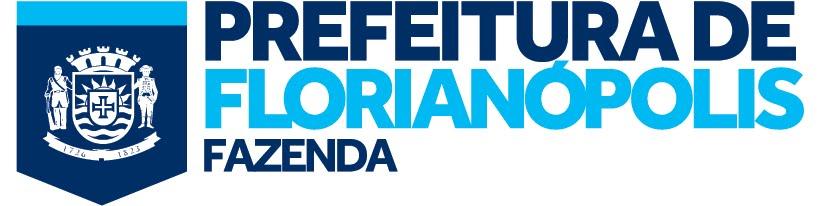 EDITAL DE CONVOCAÇÃO PARA AUDIÊNCIA PÚBLICA               O Prefeito Municipal de Florianópolis, no uso de suas atribuições, com fulcro na Lei Municipal nº. 6.700/2005, e em conformidade com o Parágrafo Quarto, do Artigo 9º e Parágrafo Único, do Artigo 48, ambos da Lei Complementar nº. 101/2000, de 04 de maio de 2000 – LRF faz saber a quem interessar possa, que irá realizar Audiência Pública com o objetivo de;            - Demonstrar e Avaliar o Cumprimento das Metas Fiscais referente ao 2º Quadrimestre do Exercício de 2018.Local - Plenarinho da Câmara Municipal de Florianópolis.Rua Anita Garibaldi, nº. 35 - CentroData – 28 de setembro de 2018Horário – 15:00 horasAssim, todos ficam devidamente convocados para querendo, participarem desta Audiência Pública.Florianópolis, (SC), 28 de agosto de 2018.GEAN MARQUES LOUREIROPREFEITO MUNICIPAL